Temat:  Okrąg i koło (2h)Wykładhttps://www.youtube.com/watch?list=PLUchO7GuOkaDi56FhCtBA2KthwHNZicRJ&v=Sjl5n_pr-A4&feature=emb_titlehttps://www.youtube.com/watch?v=eVItcoxf630https://www.youtube.com/watch?v=f1Zg7-6djrgNotatka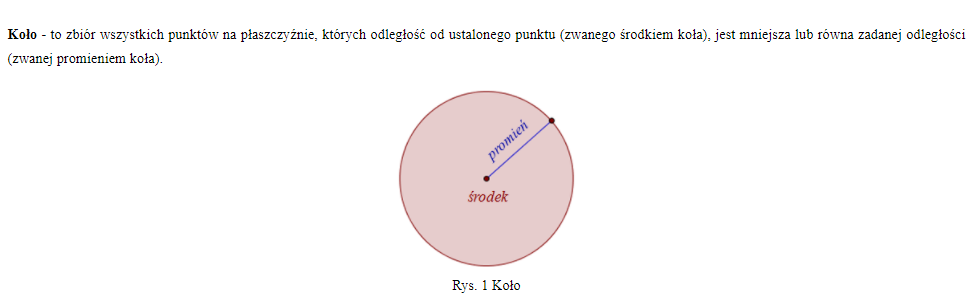 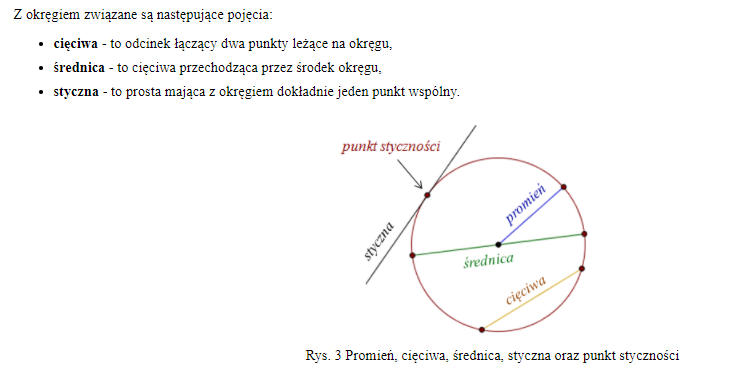 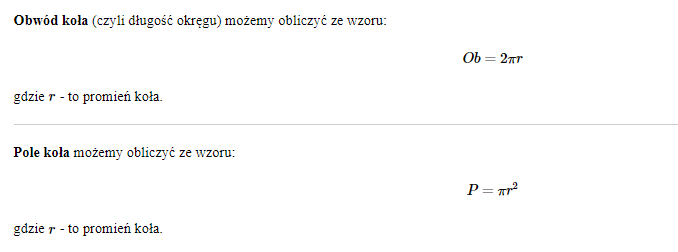 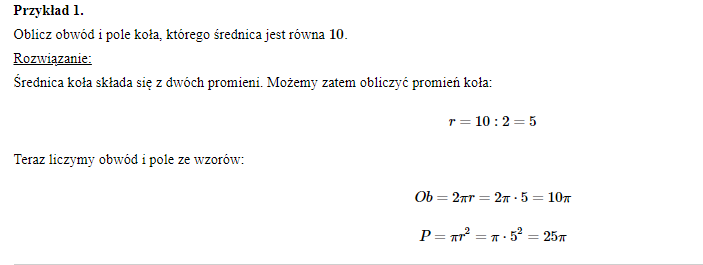 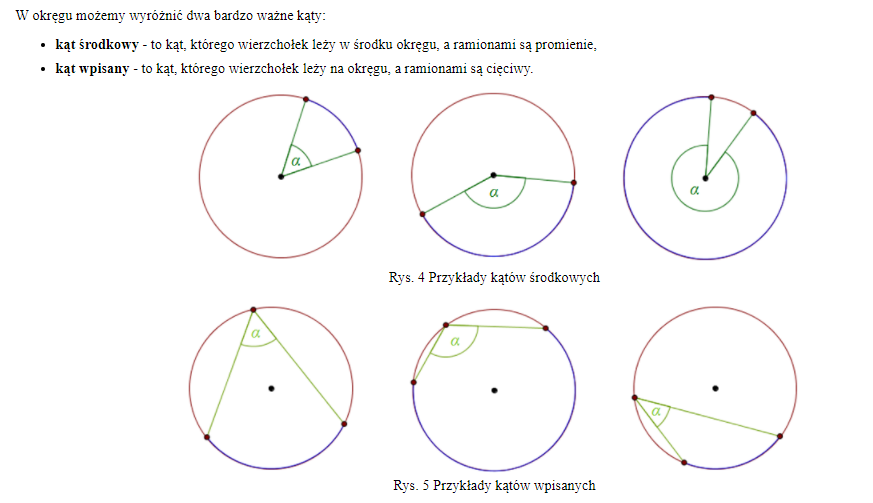 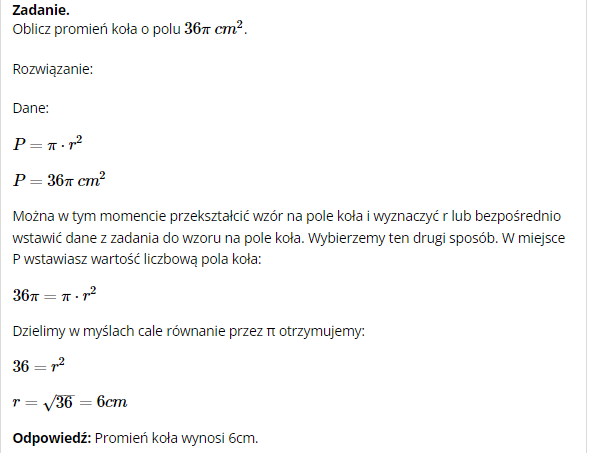 Temat:  Wzajemne położenie okręgu i prostej (2h)Wykładhttps://www.youtube.com/watch?v=yBdQ7m5aHkshttps://www.youtube.com/watch?v=XgGFW9aF-OwNotatka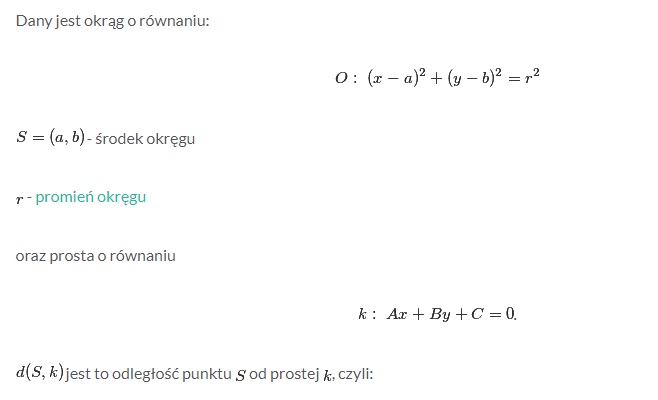 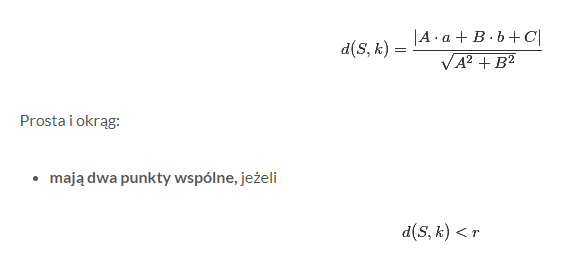 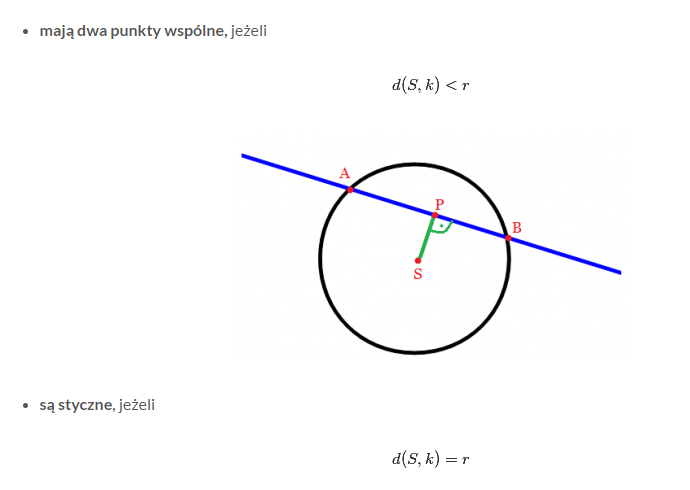 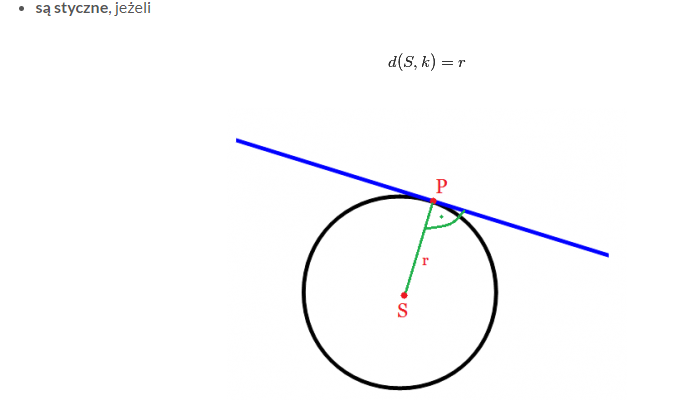 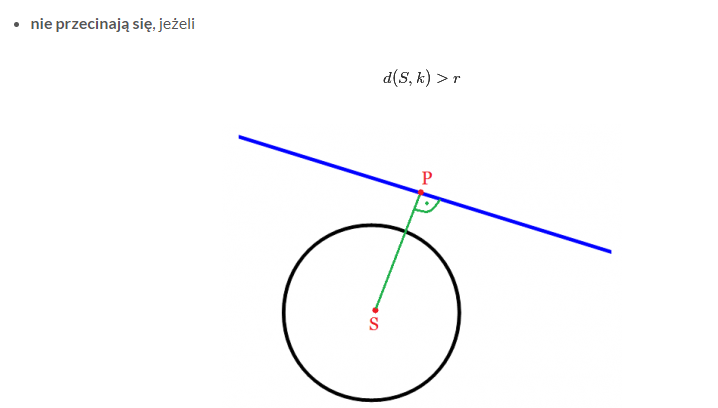 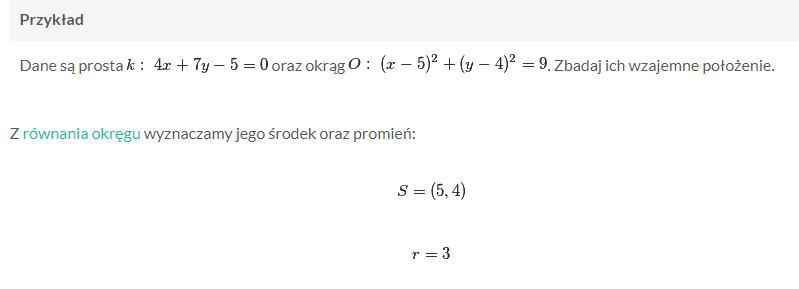 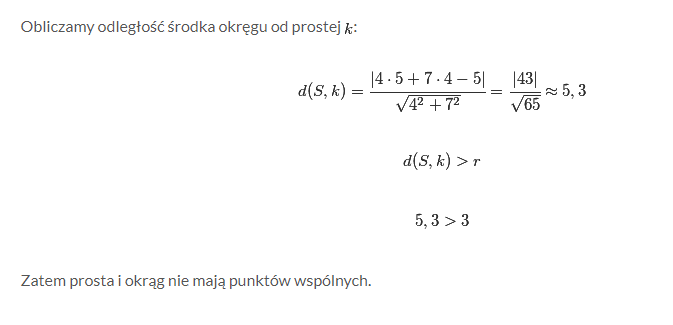 